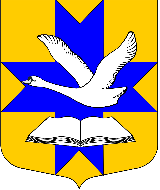 СОВЕТ ДЕПУТАТОВМУНИЦИПАЛЬНОГО ОБРАЗОВАНИЯ БОЛЬШЕКОЛПАНСКОЕ СЕЛЬСКОЕ ПОСЕЛЕНИЕ
ГАТЧИНСКОГО МУНИЦИПАЛЬНОГО РАЙОНА ЛЕНИНГРАДСКОЙ ОБЛАСТИТРЕТЬЕГО СОЗЫВАРЕШЕНИЕот "26" мая 2016 г.						                                     № 38В соответствии с Земельным кодексом Российской Федерации, Гражданским кодексом Российской Федерации, Федеральным законом от 6 октября 2003 года №131-ФЗ «Об общих принципах организации местного самоуправления в Российской Федерации», Уставом муниципального образования Большеколпанское сельское поселение Совет депутатов МО Большеколпанское сельское поселениеРЕШИЛ:Внести следующее изменение в Положение об организации и проведении публичных (общественных) слушаний в МО Большеколпанское сельское поселение Гатчинского муниципального района Ленинградской области, утвержденное решением Совета депутатов муниципального образования Большеколпанское сельское поселение от 23.11.2006 г. №107 (с изм. от 22.03.2012№ 15):дополнить п.7 пп. 10 Положения и изложить его в следующей редакции:«10) вопросы установления публичного сервитута.»2. Настоящее решение вступает в силу со дня его официального опубликования. 3. Настоящее решение подлежит официальному опубликованию и размещению на официальном сайте муниципального образования Большеколпанское сельское поселение.Глава муниципального образованияБольшеколпанское сельское поселение                        		                          О.В. Лиманкин«О внесении изменений в Положение об организации и проведении публичных (общественных) слушаний в МО Большеколпанское сельское поселение Гатчинского муниципального района Ленинградской области, утвержденное решением Совета депутатов МО Большеколпанское сельское поселение от 23.11.2006 г. №107 (с изм. от 22.03.2012№ 15)»